AKTUÁLIS HÍREINKBár kevesen veszünk részt e hétköznapi alkalmakon, nem szűnünk meg havonta fohászkodni szokásos szándékainkért: december 4-én, kedden a lelki- és szeretetválsággal küzdő családjainkért, 5-én, szerdán az áldott állapotban lévő édesanyákért, 7-én, pénteken a Rózsafüzér Társulat tagjaiért imádkozunk. Péntek elsőpéntek is, a fekvőbetegeket a délelőtti órákban keresem fel. Karácsony előtt különösképpen tekintsük kötelességünknek, hogy értesítsük a papot betegeinkről.December 6-án, Szent Miklós püspök ünnepén az előestén és a délelőtt folyamán teljes liturgikus rend lesz templomunkban. Csütörtökön este azonban a püspöki templom búcsúja miatt vecsernye nem lesz. Aki tud, vegyen részt a búcsúünnepen!Dec. 16-án a Liturgiát követő hangverseny után – Fedorné Anita néni vezetésével – karácsonyi díszeket készítünk és mézest sütünk a gyerekekkel a parókián. A hittanosok nemcsak családjuk, de az egyházközség idősei számára is készítenek ajándékot. Minden gyermeket hívunk és várunk!KARÁCSONY ÜNNEPÉNEK RENDJE TEMPLOMUNKBAN:December 24. hétfő		7.30		Királyi imaórák				17.30		Alkonyati ZsolozsmaNagy Szent Bazil Liturgiájával				23.15		Nagy Esti ZsolozsmaDecember 25. kedd		0.00		Éjféli Szent Liturgia				8.30		Reggeli Zsolozsma				9.30		Szent Liturgia							Betlehemes Játék				17.30		Alkonyati ZsolozsmaDecember 26. szerda		8.30		Reggeli Zsolozsma				9.30		Szent Liturgia							Nyugdíjasok Karácsonya				17.30		Alkonyati ZsolozsmaDecember 27. csütörtök	8.30		Reggeli Zsolozsma				9.30		Szent LiturgiaElmélyült készületet, lényegre figyelő, a mi Urunk titokzatos és csodálatos megtestesülését ünneplő igaz karácsonyt kívánunk!*	*	*Görögkatolikus Parókia, 4400 Nyíregyháza, Legyező u. 3.www.kertvarosigorogok.hu 42/341-257; 30/415-50-92; obbagyl@upcmail.huFelelős kiadó: Dr. Obbágy László parókusA KERTVÁROSI GÖRÖGKATOLIKUS           EGYHÁZKÖZSÉG ÉRTESÍTŐJE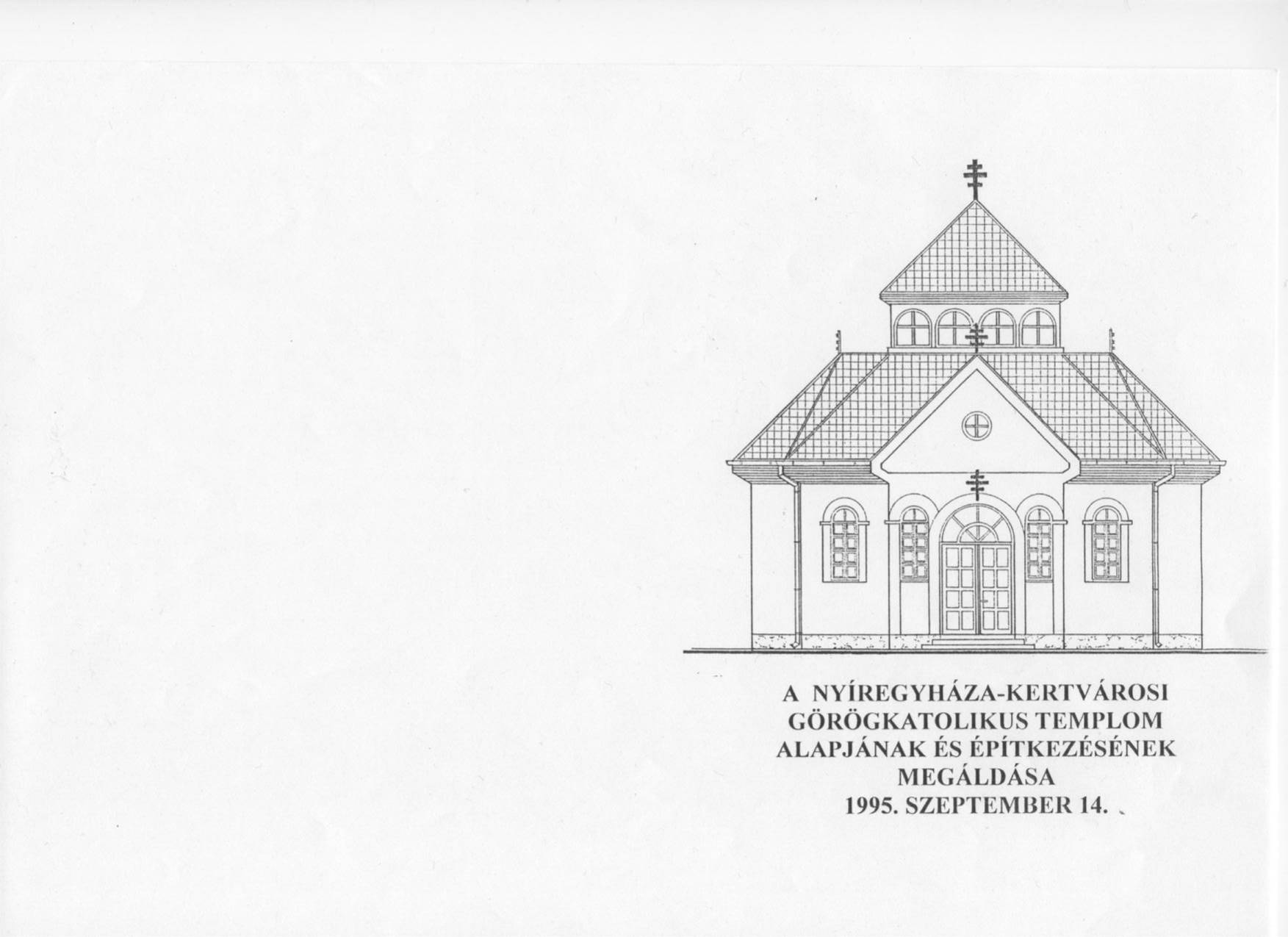 LEGYEZŐ2012. DECEMBERA KARÁCSONYI KÉSZÜLET JEGYÉBENDecember 5-én este ¼ 7-kor, Szent Miklós ünnepének előesti vecsernyéje után vendégünk lesz Dr. Seszták István atya, helynök, teológiai tanár, a Vatikáni Zsinat szakértője. Jöjjünk e jeles találkozásra minél többen! Seszták atya előadása legyen a zsinat 50. évfordulója kapcsán meghirdetett Hit Éve egyik eminens alkalma egyházközségünkben!December 9-én Szent Miklós püspök küldöttét várjuk templomunkba, akit hittanosaink köszöntenek, s aki vélhetőleg szerény ajándékkal is meglepi a jó gyerekeket. (Ha lesznek ilyenek…)December 16-án vendégünk lesz a Szent Damján Énekegyüttes, papnövendékeink kamarakórusa, amely első helyezést ért el az országos centenáriumi énekversenyen, és nagy sikerrel szerepelt a budapesti Művészetek Palotája gálaestjén is. Vezetőjük Dobos András prefektus, mb. teológiai tanár. A kórus néhány részletet énekel a Liturgián, a szertartás után pedig rövid hangversenyt ad.December 23-án más stílusú, de szintén értékes zenei élményben lehet részünk. Ezen a napon az Érpataki Asszonykórus látogat el templomunkba. A magyar népdalos világ vérkeringésében közismert népdalkör tagjai kántálni jönnek hozzánk, hogy lelkesedésükkel, tiszta szívű éneklésükkel ők is készítsék lelkünket az ünnepre. – Az érpataki származású kertvárosiaknak e napra missziós küldetésük is van!Ellopták tőlünk a karácsonyt!Mimmo Muolo könyvet írt Ellopott ünnepek – fedezzük fel újra az ünnep keresztény értelmét címmel. Annak a hosszú ideje fennálló kulturális jelenségnek a hatásait vizsgálja, hogy a fogyasztói társadalom elveszi a keresztény ünnepek igazi tartalmát.Az előszót Fisichella érsek, az Új Evangelizáció Pápai Tanácsának el-nöke írta: „A könyv megmutatja azt a lassú, de fékezhetetlennek tűnő folyamatot, amely elfeledteti azt, ami szent, és új-pogány látásmódot állít a helyébe. Nem tudjuk, hová vezet ez a hullámverés. Ami biztos, hogy ez a jelenség a hit ál-tal táplált kulturális alapban gyökerező  azonosságtudat széthullásához vezet, egyéni és társadalmi szinten is.”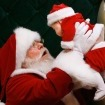 A szerzőt az indította a vizsgálódásra, hogy kisfia, Giuseppe egyszer megkérdezte tőle: „Ha a karácsony a gyermek Jézus ünnepe, akkor miért beszélnek olyan sokat a Télapóról és olyan keveset a gyermek Jézusról?” Megértette, hogy a gyermekek olykor természetesebb módon képesek a dolgok mélyére látni, amíg mi, felnőttek igazodunk a megszokásokhoz, a felszínhez, néha pusztán azért, mert egyéb dolgainkkal vagyunk elfoglalva.Ez a széles körben elterjedt jelenség sajnos nemcsak a karácsonyt érinti, hanem a többi ünnepünket is: a húsvét tavaszünneppé válik, mindenszentek ünnepére a fiatalok körében rátelepszik a Halloween.Muolo úgy fogalmaz, hogy ellopták az ünnepeinket. Mintha az uralkodó kultúra genetikai mutációt idézet volna elő a keresztény ünnepek DNS-ében: megtartotta nevüket, felszíni struktúrájukat, mégis a legmélyebb szinten változtatta meg lényegüket.A karácsonyi üdvözlőlapokon az emberek nagy része már meg sem említi Jézus születését. Jó példa erre a Google is: ha egy híresség születésének, halálának van évfordulója, látványosan jelzik, rá lehet klikkelni a figyelemfelkeltő ikonra. 2011. december 25-én az aktuális, piros sapkát és havazást ábrázoló logó mellé csak az volt írva: Kellemes ünnepeket! „Jézust cenzúrázta a Microsoft? Nem csak a Microsoft. 2010-ben az Európai Bizottság több mint hárommillió példányban nyomtatta ki az Európai Unió naptárát az iskolások számára: ebben szó sem esett a karácsonyról, pedig szerepeltek benne zsidó, muzulmán, sőt még hindu és szikh ünnepek is” – írja le megdöbbenését a szerző.Van-e tanulság, Karácsony szent ünnepére készülő Testvérem?Sportegyesületet alapítottunkTest és lélek egészségének egységét s ennek fontosságát szem előtt tartva, az ifjabb generáció iránti nyitottságunk jegyében egyházközségünk sportegyesületet alapított KEREK SE – A Kertvárosi Egyházközség Sportegyesülete – néven. Az egyesület bejegyzés alatt áll. A sportegyesület elnöke a mindenkori parókus, alelnöke Kondra Norbert. Elnökségi tagjaink: Sarkadiné Papp Lívia, Gráf Levente és ifj. Obbágy László. Örömmel hívjuk és várjuk mindazokat, akik szívesen kapcsolódnának be bármilyen sporttevékenységbe, illetve akik – akár szülőként, nagyszülőként – látnak fantáziát abban, hogy egy ilyen egyesülettel új lehetőségeket is próbáljunk teremteni egyházközségünk tagjai, gyermekeink, fiataljaink számára.Kérünk és kínálunkJó érzés tapasztalni, hogy szinte minden szituációban meg tudjuk szólítani egymást, és az egyházközség tagjai kérnek is, adnak is segítséget a különböző élethelyzetekben. A pap távollétében sem marad el hittanóra, mert az alkalmas ember örömmel segít. Ha megfázik a klerikusi autó, indul az akkumulátor-töltés. Van mit adnunk a szegényeinknek. De a templomunk nagylétrája is bejárta már a fél Kertvárost – hála Istennek érte. Erről szól a Szeretet-tár is (www.szeretettar.hu), meglévő és még kiaknázatlan lehetőségeivel együtt. Buzdítunk: merjünk jó szívvel adni, jó szívvel kérni.Örömmel ajánljuk a testvérek figyelmébe azt a lehetőséget is, hogy közösségi termünkben családi rendezvényt bonyolíthassanak. Keresztelés, ezüst- vagy aranymenyegző, ballagás, jubileum vagy egyéb családi ünnep alkalmával, ha összejön a rokonság, nem egyszer tűnik kicsinek a lakás – ez esetben kérjék jó szívvel közösségi terünk használatát.Hogy szentségekhez járulhatunk…… az elmondhatatlanul nagyszerű adománya Krisztus egyházának. Kötelességünk is hozzásegíteni ehhez mindazokat, akik kérik és hívő lélekkel fogadják a misztériumot.Egyházközségünket a jó Isten az elmúlt évtizedben szinte folyamatosan megajándékozta hit iránt érdeklődő fiatalokkal, felnőttekkel, akik keresztségre készülő katekumenként járták velünk végig a liturgikus esztendő zarándokútját, s hajtották fejüket húsvétkor a keresztvíz alá. Imádkozzunk azért, hogy továbbra is adassék meg ennek öröme közösségünknek – de tegyünk is érte, hogy a környezetünkben a hit ajándékát még nélkülöző, de nyitott szívű emberek rákérdezzenek életünk titkára, s rajtunk keresztül is keressék a kapcsolatot Istennel. A mi szavunk is lehet Krisztus hívó üzenete!